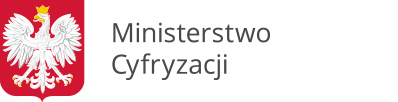 Uwaga: wniosek należy wypełniać elektronicznie, drukowanymi literami. Jeżeli nazwa nie mieści się w jednym rzędzie, należy kontynuować w kolejnych rzędach, w miarę możliwości nie dzieląc przy tym wyrazów i innych członów nazwy.Data wypełnienia wniosku DD-MM-RRRR: Wnioskuję o:	a) nadanie nowemu pracownikowi uprawnień lokalnego administratora ról w aplikacji ŹRÓDŁO		b) odebranie pracownikowi uprawnień lokalnego administratora ról w aplikacji ŹRÓDŁO		Dane jednostki organizacyjnej:Pełna nazwa:Adres:Kod terytorialny1):	d) Kod lokalizacji2):Urząd:Urząd Gminy		Urząd Stanu Cywilnego	Urząd Wojewódzki		Dane osoby upoważnionej do kontaktów z Centrum Certyfikacji:Imię:Nazwisko:Numer telefonu:Służbowy adres e-mail:Nowi pracownicy wskazani jako lokalni administratorzy ról w aplikacji ŹRÓDŁO (wypełnij, jeśli w pkt. 1 zaznaczono „a”):	Pracownicy, którym ma zostać odebrana funkcja lokalnego administratora ról (wypełnij, jeśli w pkt. 1 zaznaczono „b”):1) należy wpisać kod terytorialny, dla którego złożono wniosek o założenie konta dla danego użytkownika. Pracownik Urzędu Wojewódzkiego podaje dwucyfrowy kod Województwa;2) Wypełniać tylko w przypadku Urzędu Gminy lub Urzędu Stanu Cywilnego.--Dane pracownikówDane pracownikówDane pracownikówImięNazwiskoPESELDane pracownikówDane pracownikówDane pracownikówImięNazwiskoPESELData, pieczątka i czytelny podpis kierownika jednostki 